8379motsutiles2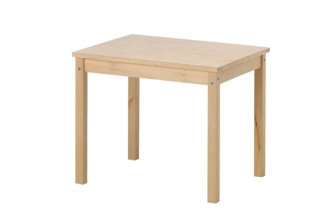 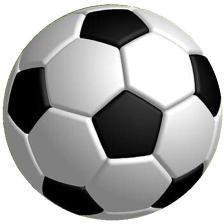 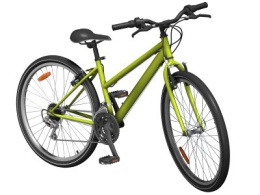 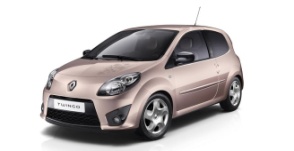 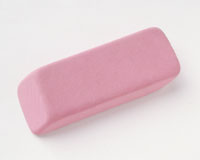 une tableun ballonun ballonun véloune voitureune voitureune gommeune gommeune gomme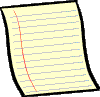 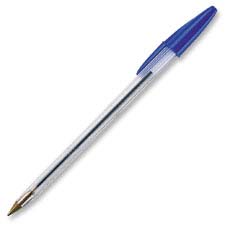 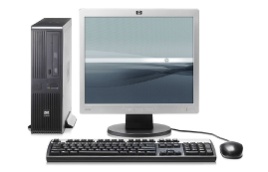 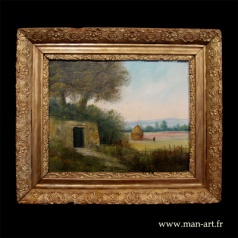 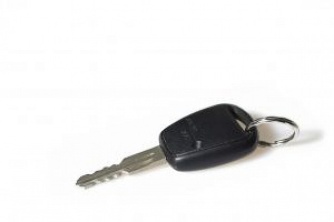 un papierun styloun styloun ordinateurun tableauun tableauune cléune cléune clé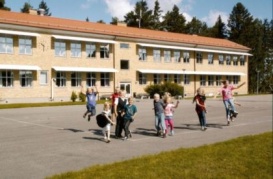 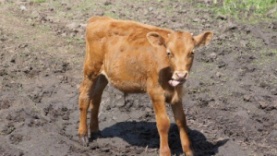 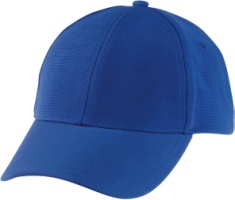 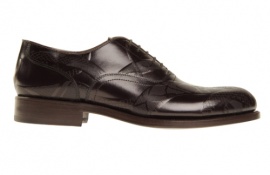 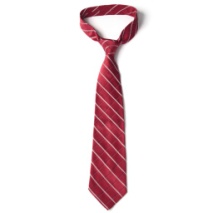 une écoleune écoleun animalune casquetteune chaussureune cravateune cravateune cravateune cravate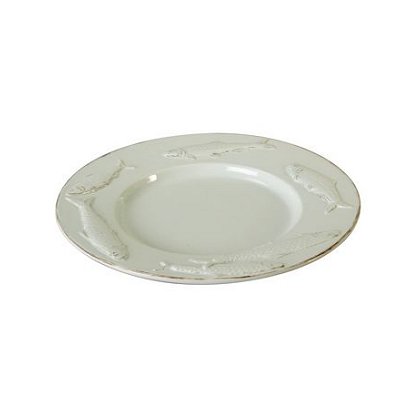 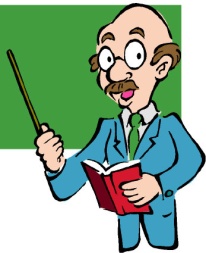 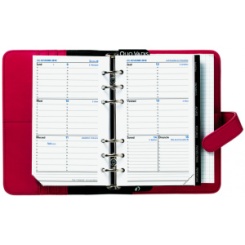 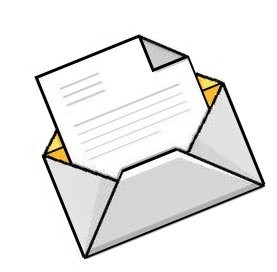 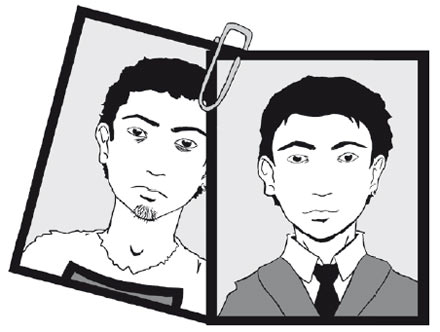 une assietteune assietteun professeurun  agendaune lettreune photoune photoune photoune photo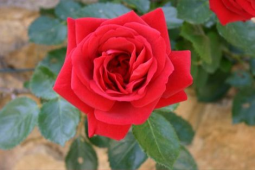 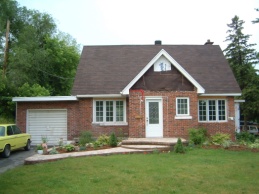 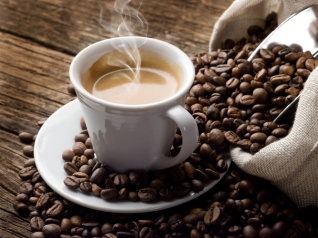 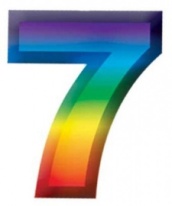 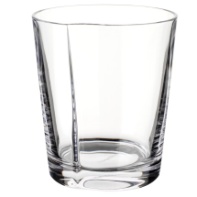 une fleurune fleurune maisonun caféun chiffreun verreun verreun verreun verre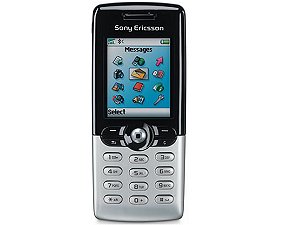 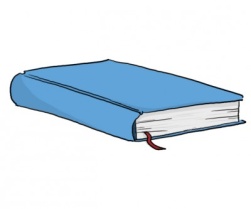 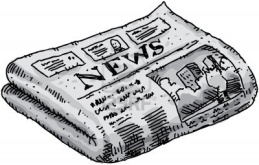 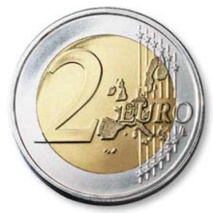 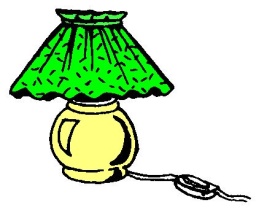 un portableun portableun livreun journalune pièceune lampeune lampeune lampeune lampe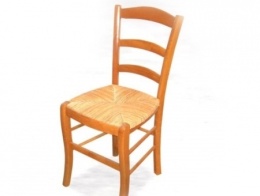 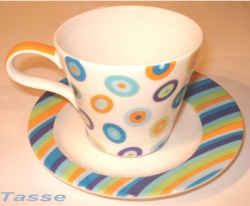 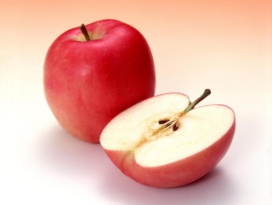 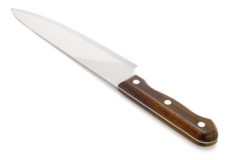 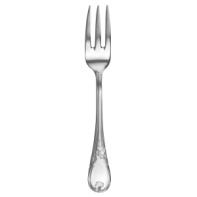 une chaiseune chaiseune tasseun fruitun couteauun couteauun couteauune fourchette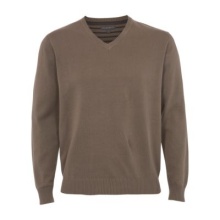 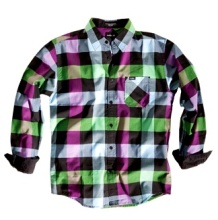 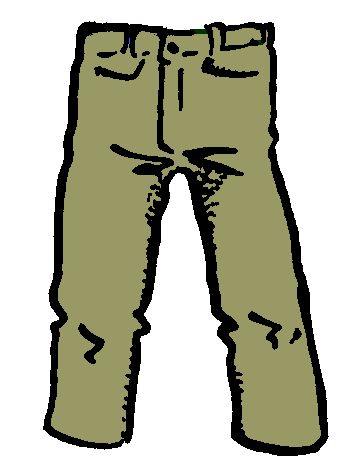 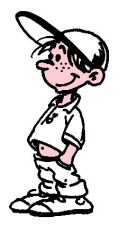 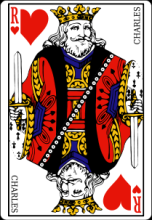 un pullun pullune chemiseun pantalonun garçonun garçonun garçonune carte